Manizales, 24 de febrero de 2020NOTIFICACIÓN POR AVISO DE LOSEMPLAZAMIENTOS PREVIOS PARA DECLARAR EL IMPUESTO DE INDUSTRIA Y COMERCIO El Grupo de Fiscalización y Control de la Unidad de Rentas de la Secretaria de Hacienda del Municipio de Manizales, en ejercicio de sus facultades constitucionales y legales, en especial las conferidas por el artículo 565, 568 del Estatuto Tributario, artículo 69 del Código de Procedimiento Administrativo y de lo Contencioso Administrativo procede a notificar los emplazamientos previos para declarar el impuesto de Industria y Comercio y sus complementarios a cargo de las personas que a continuación se relacionan:El acto administrativo aquí relacionado, del cual se acompaña copia íntegra, se considera legalmente notificado, al finalizar el día siguiente del retiro del presente aviso.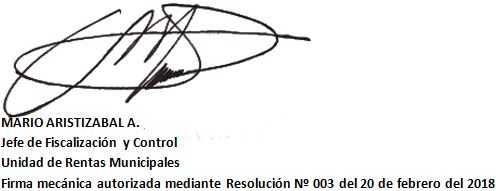 NIT-C.C. DestinatarioNro. EMPLAZAMIENTO  PREVIO PARA DECLARAR FECHA EMPLAZAMIENTOAÑO(S) GRAVABLE(S) SIN DECLARARDirecciónCiudad800.225.057DIAGNOSTICO & ASISTENCIA MEDICA S.A.S. INSTITUCIÓN PRESTADORA DE SERVICIOS DE SALUD123518/10/20192013-2014-2015-2016-2017-2018CENTRO COMERCIAL FUNDADORES LOCAL 9605MANIZALES1.053.788.363SPORTIVE VELASQUEZ VASQUEZ ALEJANDRO124718/10/20192017CENTRO COMERCIAL FUNDADORES LOCAL 123MANIZALES809.006.974IBIS S.A.S. EN LIQUIDACIÓN JUDICIAL125918/10/20192013CENTRO COMERCIAL FUNDADORES LOCAL 211MANIZALES900.054.711EPK KIDS SMART S.A.S.126018/10/20192018CENTRO COMERCIAL FUNDADORES LOCAL 211MANIZALES10.137.217PERFUMES Y ESENC PULGARIN QUINTERO RICARDO EDUARDO126918/10/20192013-2014-2015-2016CENTRO COMERCIAL FUNDADORES LOCAL 270MANIZALES1.053.785.495PERSONAL ART128418/10/20192013-2014-2015-2016-2017-2018CENTRO COMERCIAL FUNDADORES LOCAL 273MANIZALESTÉRMINO DE FIJACIÓNCINCO (5) DÍAS HÁBILESFECHA Y HORA DE FIJACIÓNFECHA DE DESFIJACIÒN Dos (02) de Marzo de 2020, a las 6: 00 pmAUTORIDAD QUE LA EXPIDIÓGrupo de Fiscalización y Control de la Unidad de RentasRECURSOS QUE PROCEDEN:No procede ningún recurso